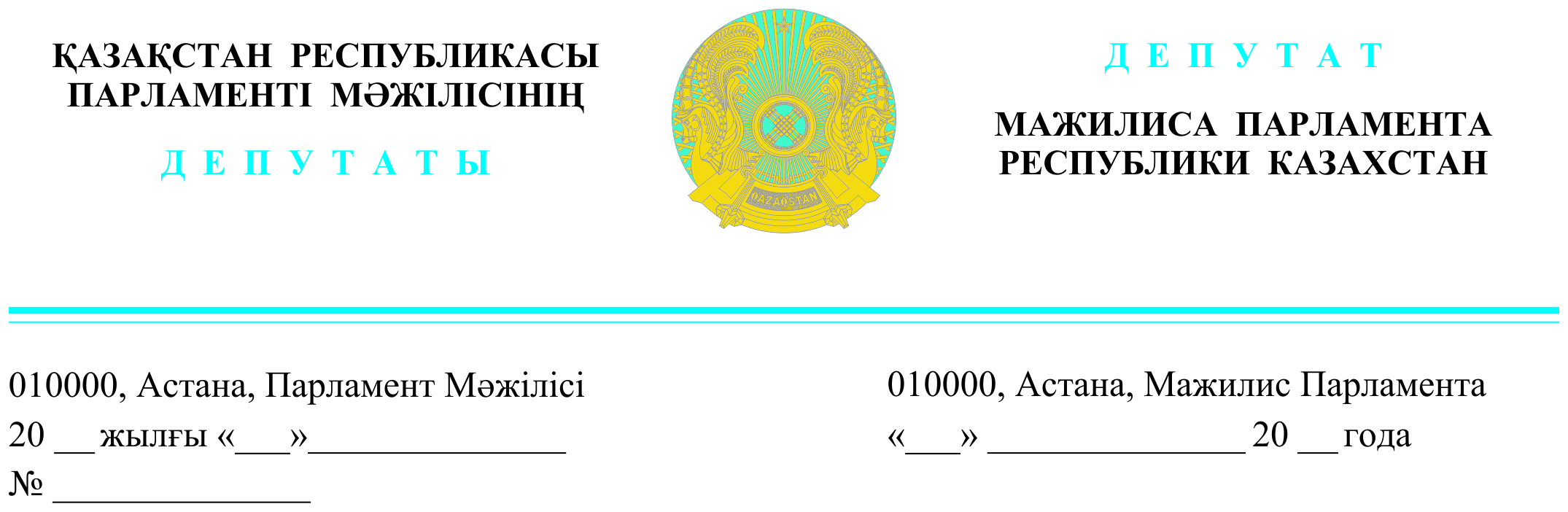          Оглашен 3 мая 2023 года                                               Премьер-МиниструРеспублики КазахстанСмаилову А. А.ДЕПУТАТСКИЙ ЗАПРОСУважаемый Алихан Асханович! На прошлой неделе ряд СМИ сообщил, что делегация Министерств финансов и торговли США и Управления по санкциям Великобритании заявила о возрастании риска применения к казахстанским компаниям вторичных санкций за содействие в обходе антироссийских мер, введённых международным сообществом с начала войны в Украине.В частности, у международных партнёров вызвали сомнения резко возросшие в 22 раза объёмы экспорта электроники из Казахстана в Россию, что они связывают с практикой скрытого ре-экспорта подсанкционной продукции из третьих стран через схемы т.н. «параллельного импорта» и ложного транзита, когда товар из Европы даже не доезжает до нашей страны, на полпути «перепродаётся» конечным заказчикам в лице российских компаний.Между тем, казахстанский МИД неоднократно подтверждал нашу приверженность международному праву и соблюдение вводимых мировым сообществом торговых ограничений.В связи с тем, что высказывания указанной делегации, и в частности, помощника министра финансов США Элизабет Розенберг и помощника министра торговли США Мэттью Аксельрода получили разное освещение в СМИ, а также учитывая огромный экономический ущерб, который могут понести наша экономика, бизнес и уровень жизни в целом, в случае вторичных санкций, депутатская фракция ДПК «Ак жол», просит неукоснительно соблюдать международные санкции, а также сообщить: Предъявлялись ли указанной делегацией какие-либо практические претензии нашей стране, в частности – указывались ли ими конкретные казахстанские компании или банки, нарушающие международные ограничения?Если да – то какие именно компании замечены в подобных нарушениях, и будет ли в отношении них назначено соответствующее расследование?Какие конкретные меры предпринимаются Правительством для соблюдения международных санкций в торговле с РФ? В том числе, – в части разъяснительной работы среди предпринимателей, касательно перечня подсанкционных товаров, что крайне важно, учитывая объёмы взаимной торговли и масштабы экономических связей Казахстана с Россией как на уровне крупного бизнеса, так и МСБ.Также учитывая масштабы наших торгово-экономических связей, подсчитывался ли правительством потенциальный и фактический ущерб  Казахстана от указанных ограничений торговли с Россией, и если да – то ведутся ли переговоры с третьими странами о компенсации такого ущерба нашей экономике.С уважением, Депутаты Фракции ДПК «Ак жол»                                                 А. Перуашев                                                                                                        Д. Еспаева                                                                                                        Е.Барлыбаев                                                                                                        Е.Бейсенбаев                                                                                                        К. Иса                                                                                                        А.Садыков          Депутат фракции «Amanat»                                          С.Пономарев Исп.: Р.Хаматханова Тел.: 74-69-32 